АДМИНИСТРАТИВНАЯ ПРОЦЕДУРА № 18.17.Принятие решения об изменении (отказе в изменении) установленного законодательством срока уплаты налога, сбора (пошлины), пенейДокументы и (или) сведения, представляемые гражданином для осуществления административной процедуры•  заявление (форма заявления) •  паспорт или иной документ, удостоверяющий личность• сведения о доходах физического лица за последние 12 месяцев, предшествующих месяцу подачи заявления, и (или) сведения о нахождении физического лица в трудной жизненной ситуации (при их наличии)Документы, запрашиваемые райисполкомом в других государственных органах, иных организациях 	•  справка о месте жительства и составе семьиРазмер платы, взимаемой при осуществлении административной процедурыбесплатно Максимальный срок осуществления административной процедуры30 рабочих дней со дня подачи заявления и документовСрок действия справки, другого документа (решения), выдаваемых (принимаемого) при осуществлении административной процедуры 	до прекращения измененного срока уплаты налога, сбора (пошлины), пеней К сведению граждан!С вопросами по осуществлению данной административной процедуры Вы можете обратиться:•  в службу «Одно окно» райисполкома: г. Кировск, ул.Кирова, 80, каб. 4, тел. (802237) 79-1-50,  79-1-51. Режим работы: понедельник-пятница с 8.00 до 17.00или•  в финансовый отдел райисполкома к Пигулевской Оксане Ивановне, главному специалисту отдела, каб.47, тел. (802237) 79154. Прием граждан: понедельник-пятница с 8.00 до 13.00 и с 14.00 до 17.00. В случае временного отсутствия Пигулевской О.И. – к Двораковской Оксане Юрьевне, заместителю начальника отдела, каб. 51, тел. (802237) 79153. Прием граждан: понедельник-пятница с 8.00 до 13.00, с 14.00 до 17.00.ВЫШЕСТОЯЩИЙ ГОСУДАРСТВЕННЫЙ ОРГАН:Могилевский областной исполнительный комитет212030, г. Могилев, ул. ул. Первомайская, 71, тел. (80222) 221634.Режим работы: с 8.00 до 13.00, с 14.00 до 17.00, кроме выходных и праздничных днейК сведению граждан!С вопросами по осуществлению данной административной процедуры Вы можете обратиться:•  в службу «Одно окно» райисполкома: г. Кировск, ул.Кирова, 80, каб. 4, тел. (802237) 79-1-50,  79-1-51. Режим работы: понедельник-пятница с 8.00 до 17.00или•  в финансовый отдел райисполкома к Пигулевской Оксане Ивановне, главному специалисту отдела, каб.47, тел. (802237) 79154. Прием граждан: понедельник-пятница с 8.00 до 13.00 и с 14.00 до 17.00. В случае временного отсутствия Пигулевской О.И. – к Двораковской Оксане Юрьевне, заместителю начальника отдела, каб. 51, тел. (802237) 79153. Прием граждан: понедельник-пятница с 8.00 до 13.00, с 14.00 до 17.00.ВЫШЕСТОЯЩИЙ ГОСУДАРСТВЕННЫЙ ОРГАН:Могилевский областной исполнительный комитет212030, г. Могилев, ул. ул. Первомайская, 71, тел. (80222) 221634.Режим работы: с 8.00 до 13.00, с 14.00 до 17.00, кроме выходных и праздничных дней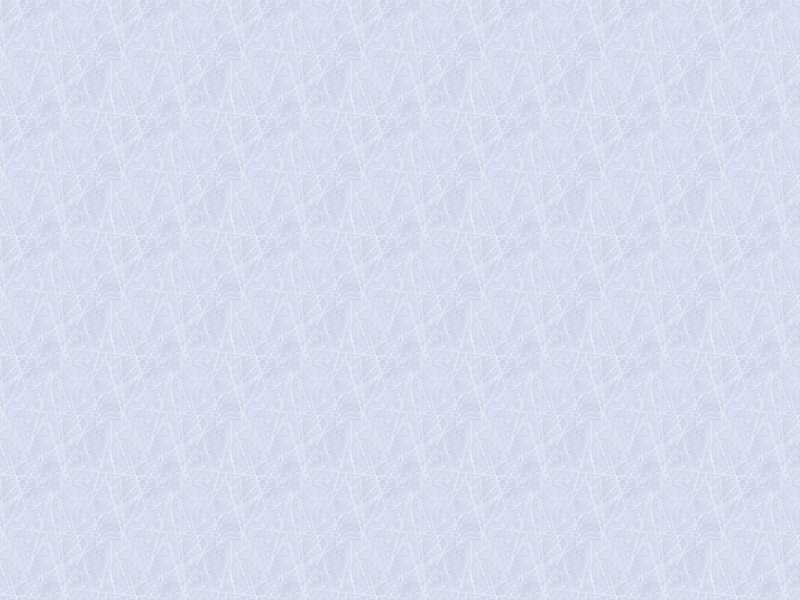 